Publicado en Madrid el 27/01/2021 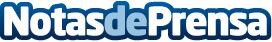 Allianz Partners se une al Comité de Emergencia como empresa colaboradoraLa compañía participará en las iniciativas coordinadas por el Comité de Emergencia para ofrecer una respuesta conjunta ante situaciones de crisis humanitariaDatos de contacto:Irene Gallego Hernanz910481306Nota de prensa publicada en: https://www.notasdeprensa.es/allianz-partners-se-une-al-comite-de Categorias: Nacional Seguros Solidaridad y cooperación Recursos humanos http://www.notasdeprensa.es